INDICAÇÃO Nº 5968/2017Indica ao Poder Executivo Municipal a troca de lâmpadas na Praça Sebastião Paes da Silva (Praça do Areião), no bairro Planalto do Sol.Excelentíssimo Senhor Prefeito Municipal, Nos termos do Art. 108 do Regimento Interno desta Casa de Leis, dirijo-me a Vossa Excelência para sugerir que, por intermédio do Setor competente, seja executada a troca de lâmpadas na Praça Sebastião Paes da Silva (Praça do Areião), no bairro Planalto do Sol, neste município. Justificativa:Esta vereadora foi procurada por munícipes relatando a necessidade da troca de lâmpadas queimadas na praça, que é bastante frequentada por jovens no período noturno e pelos demais moradores do bairro durante o dia. Os cidadãos relatam que a falta de iluminação no local tem gerado insegurança aos frequentadores e pedem as devidas providências.Plenário “Dr. Tancredo Neves”, em 19 de julho de 2017. Germina Dottori- Vereadora PV -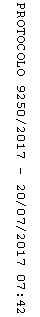 